LOTE 04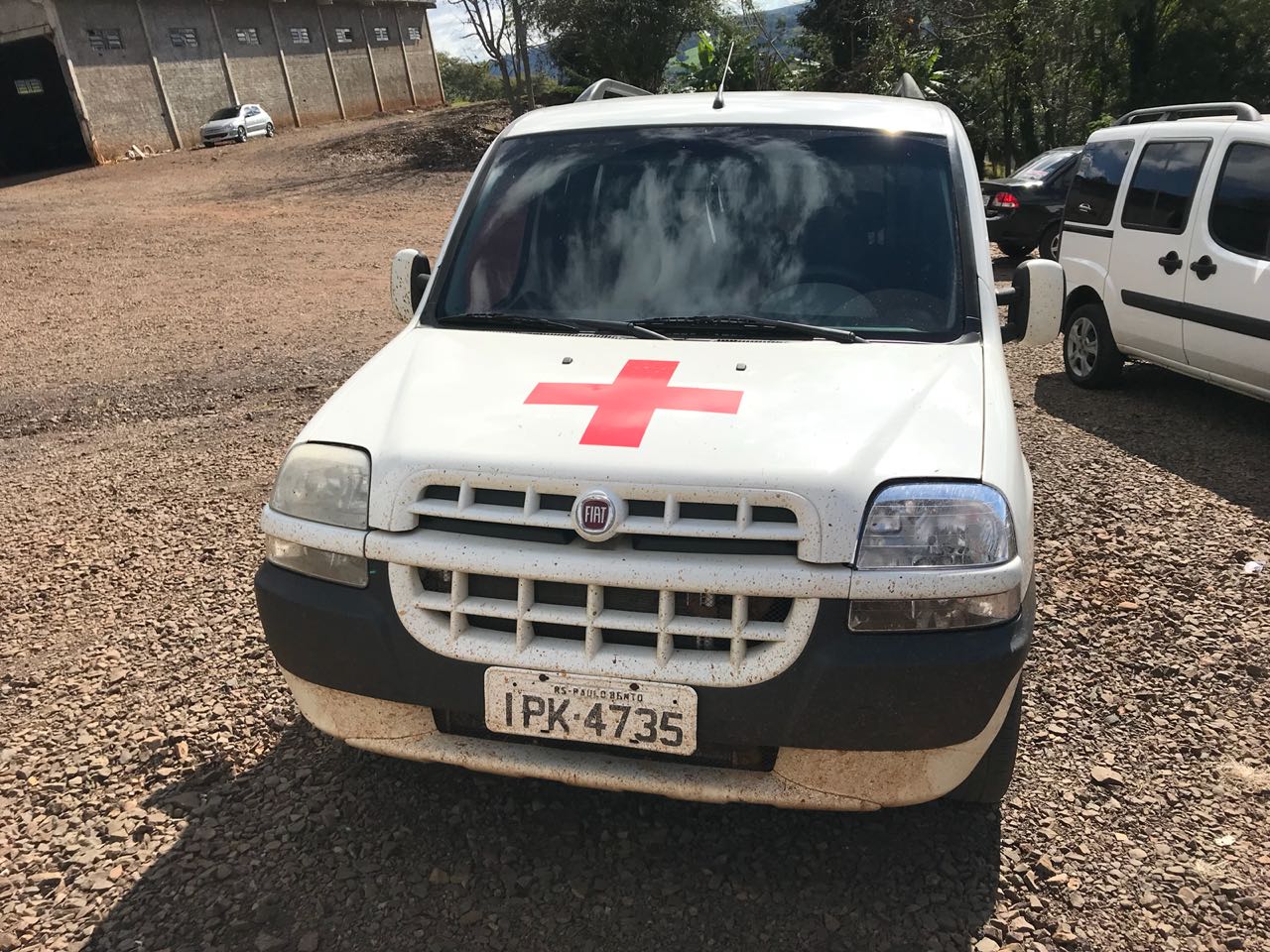 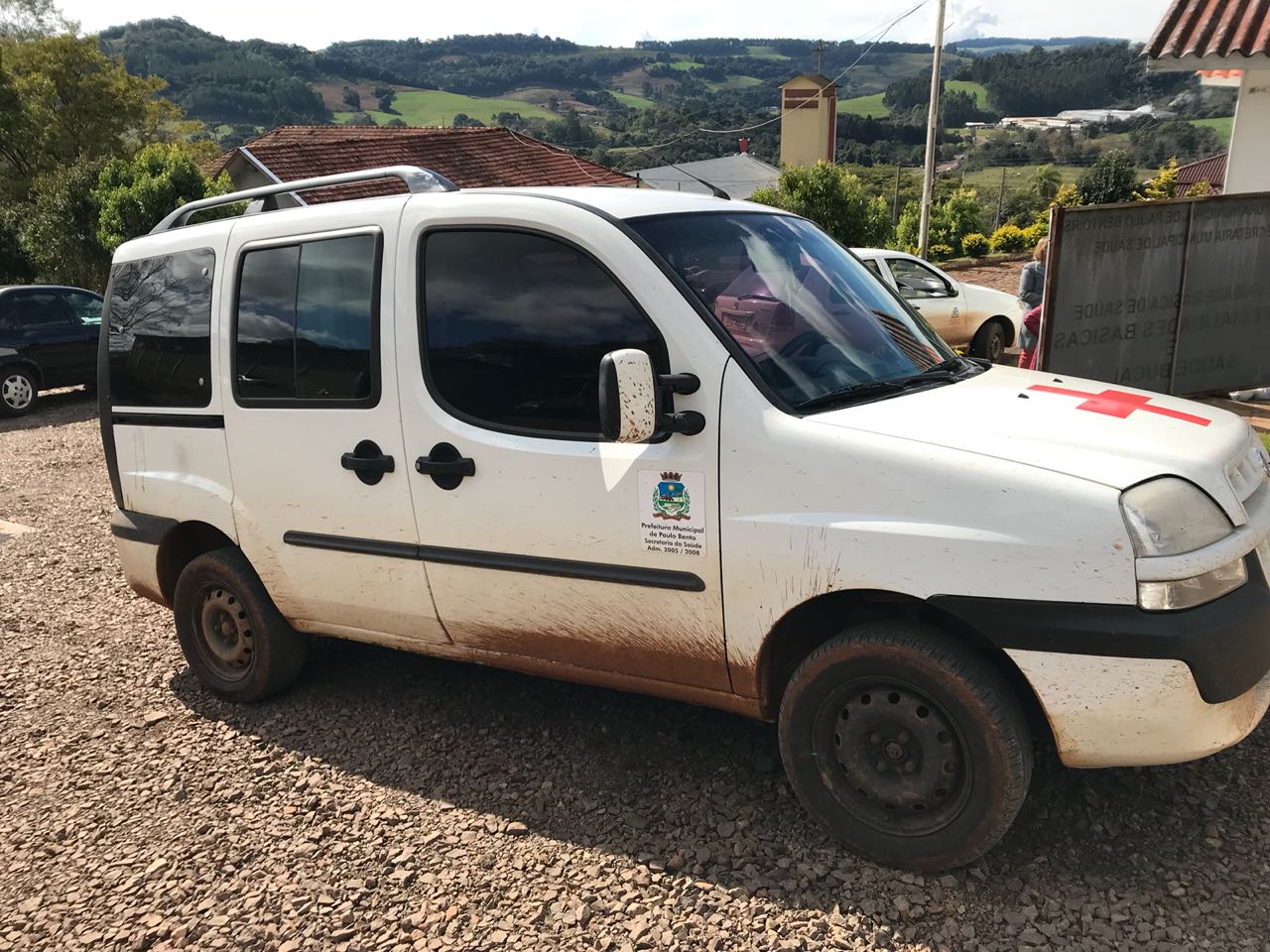 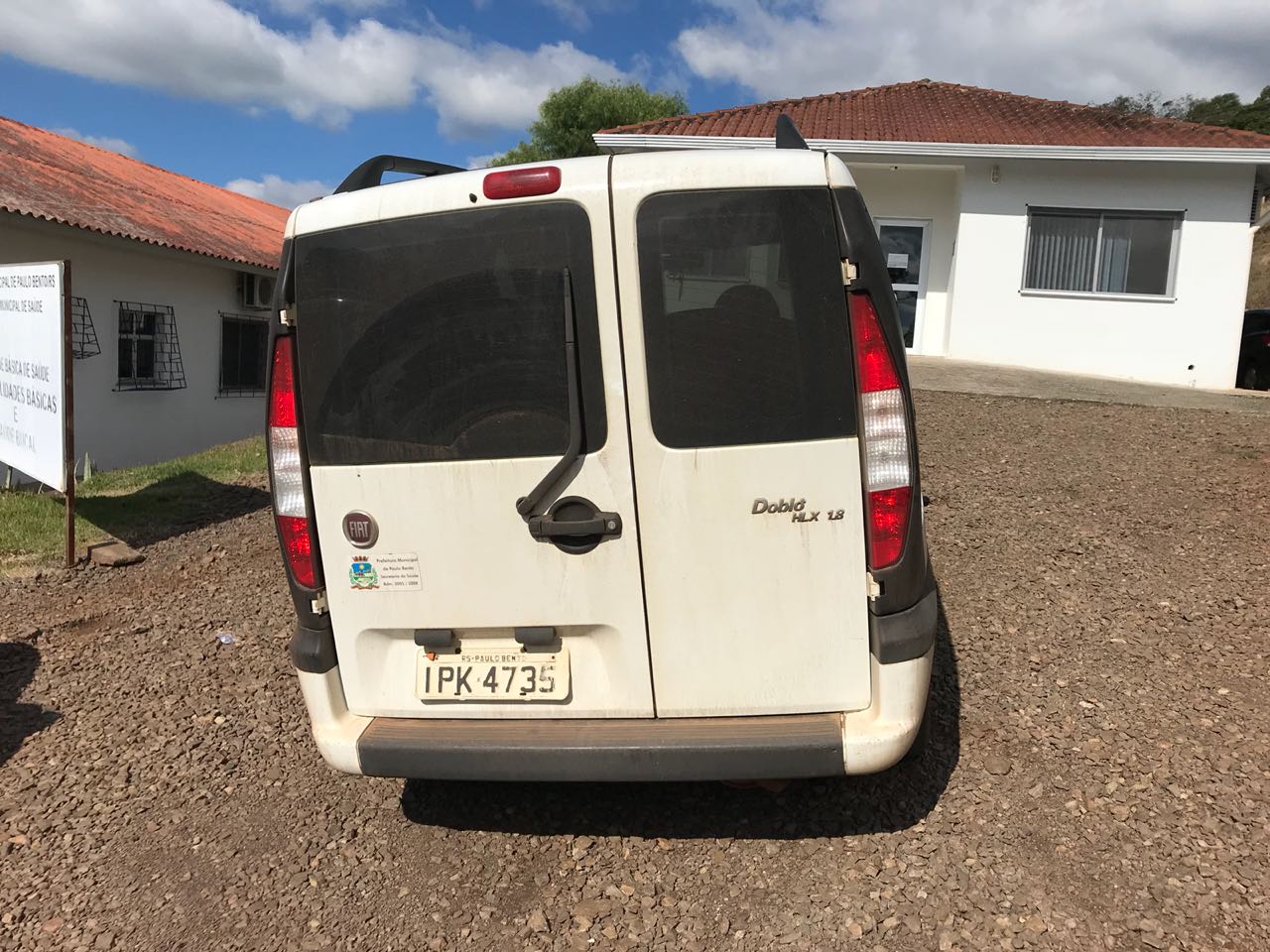 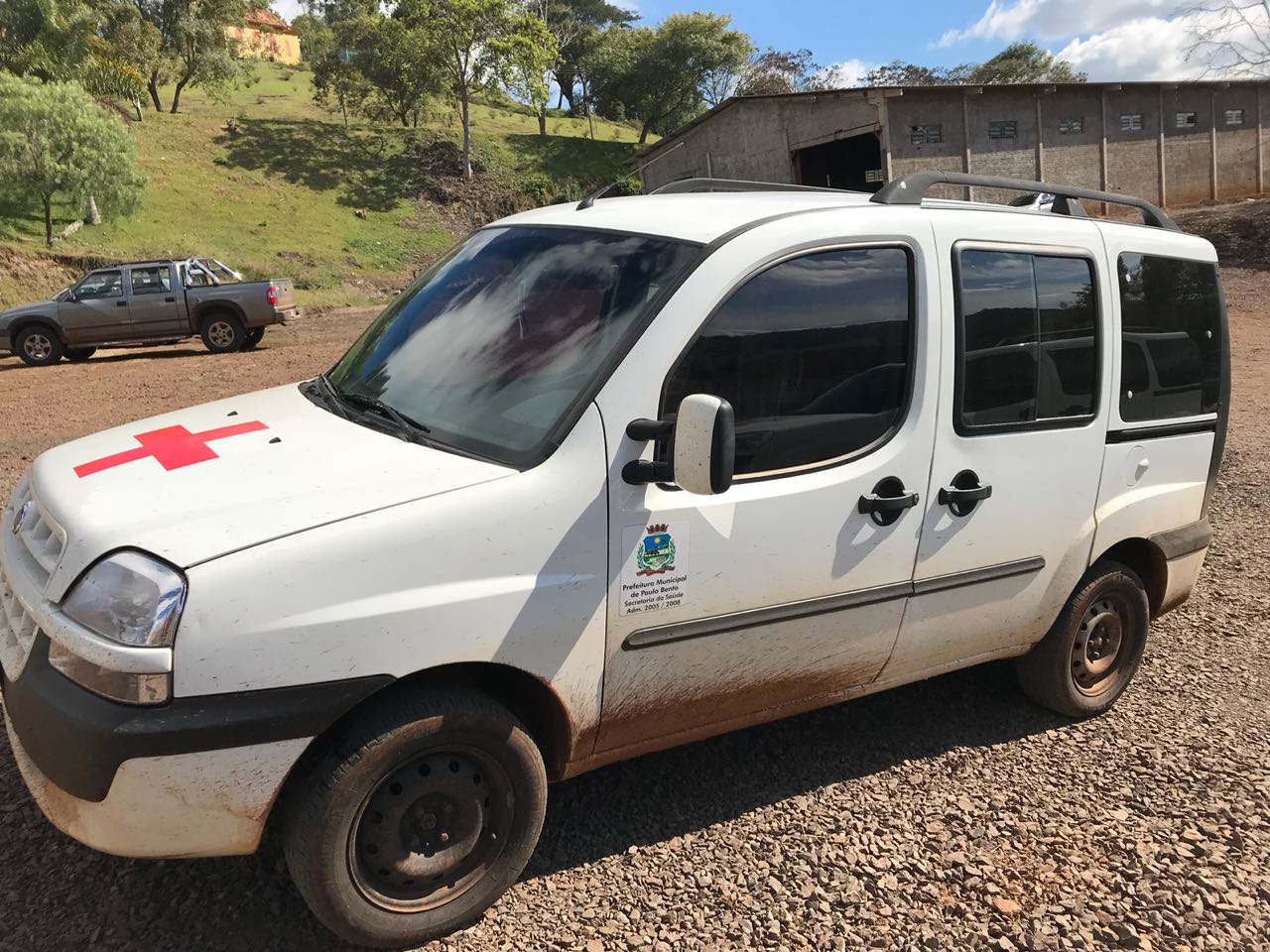 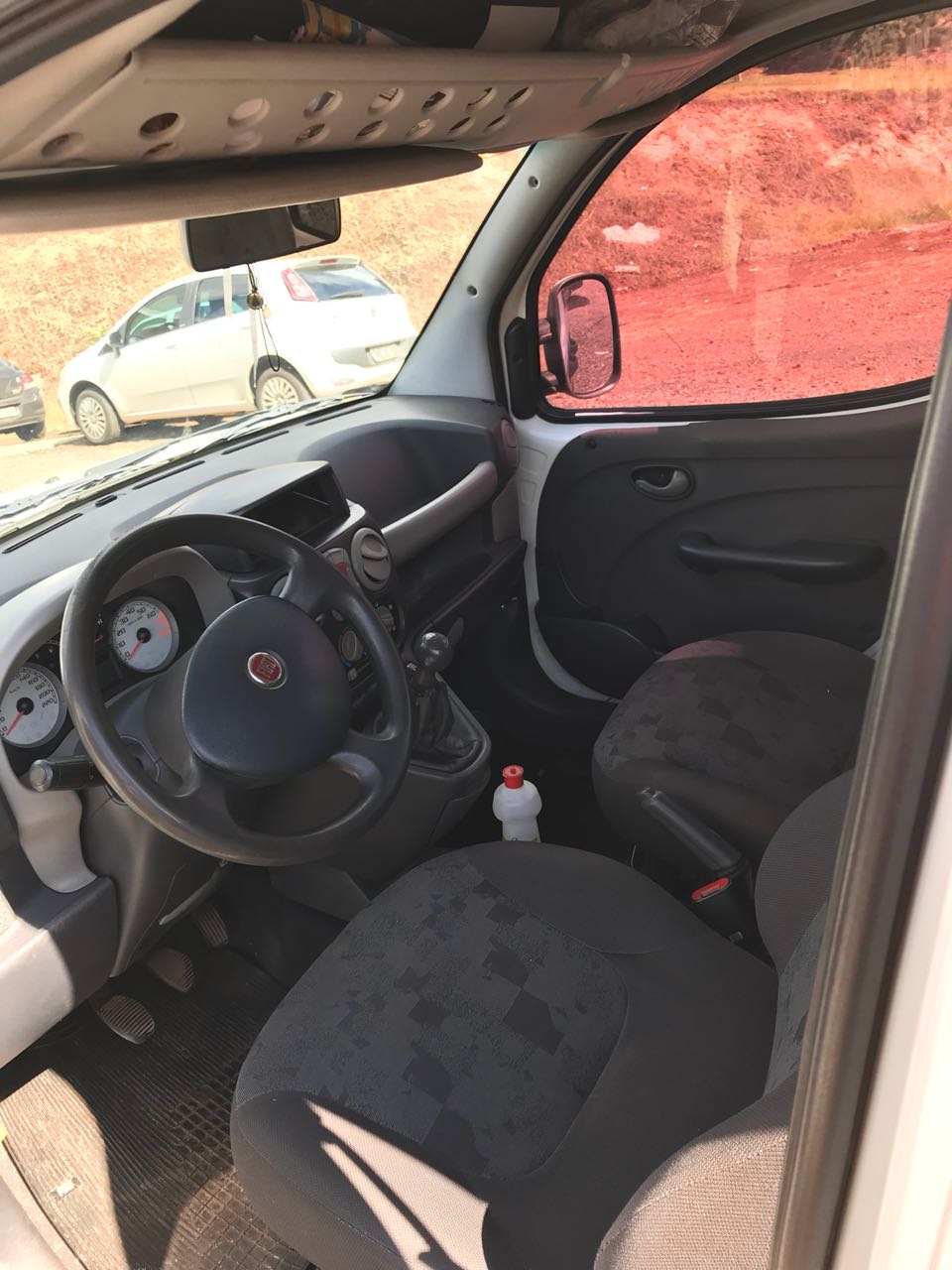 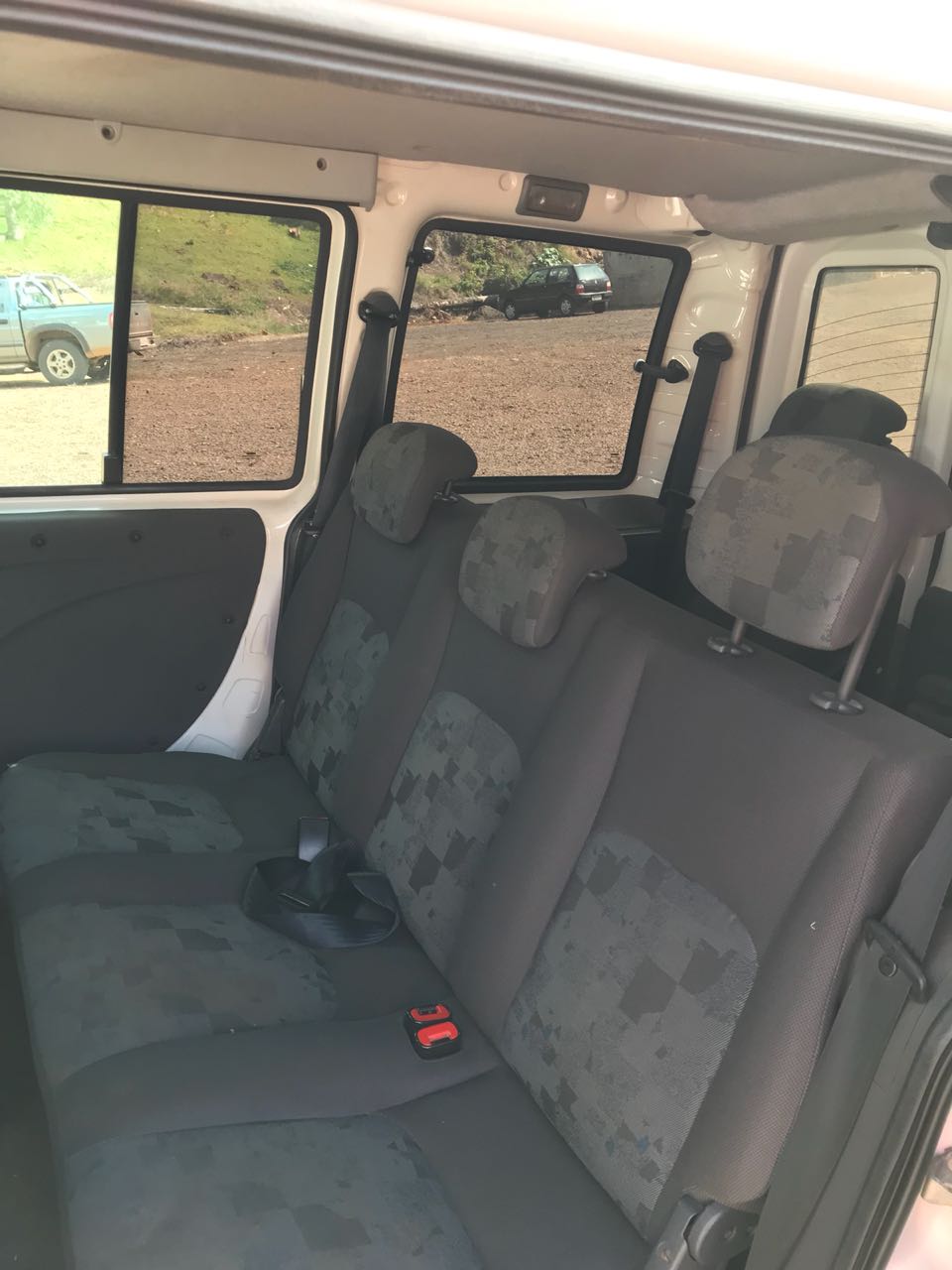 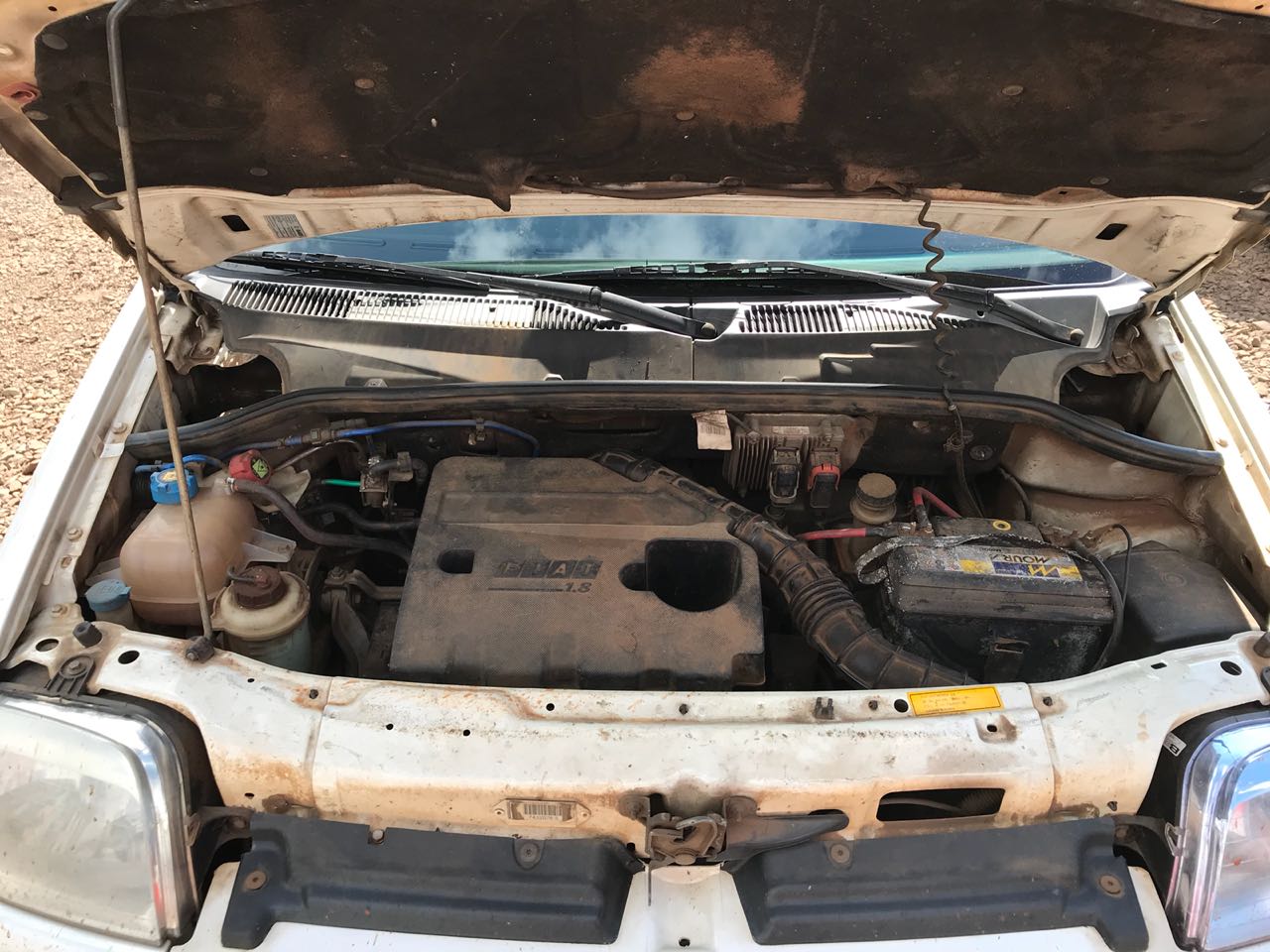 